History and Geography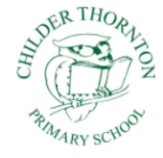 Whole School Overview History    GeographyHistory and GeographyWhole School Overview History    GeographyHistory and GeographyWhole School Overview History    GeographyHistory and GeographyWhole School Overview History    GeographyAutumnSpringSummerNurseryMarvellous Me and the Gingerbread Man - MapsCelebrations – Bonfire Night, HalloweenBig Wide WorldJourney HomeGrowingSilly Doggy - habitats and forestsGreat OutdoorsReceptionMarvellous Me and the Gingerbread Man - MapsCelebrations – Bonfire Night, HalloweenBig Wide WorldJourney HomeGrowingSilly Doggy - habitats and forestsGreat OutdoorsYear 1‘My World’‘Never Forget’(Chester Zoo)‘Fire Fire’Great Fire of LondonYear 2‘Towering Tails’(Castles)‘We’re Going on a Journey’(Titanic)‘Into the Forest’(Deforestation)Year 3‘Blue Planet’(Canal and Plastic Pollution)‘Adrift’Refugee Crisis‘Through the Ages’(Stone Age, Bronze Age, Iron Age)Year 4‘An African Legacy’(Africa - Egypt)Explorers: Treading where others haven’t(Antarctica)Fair Trade: Fair Enough?(Fair Trade)Year 5‘Democracy’(Ancient Romans)‘Can we save our animals?’Conservation‘The sky’s the limit’(Technology in the 20th Century)Year 6‘World at War’(Second World War)Time for Change?(Climate Change)‘Invaders’(Anglo Saxons and Vikings)